TABLE OF CONTENT Your Text HereLorem Ipsum is simply dummy text of the printing and typesetting industry. Lorem Ipsum has been the next.WELCOME NOTE Narnia LokaLorem Ipsum is simply dummy text of the printing and typesetting industry. Lorem Ipsum has been the industry’s standard dummy text ever since the 1500s, when an unknown printer took a galley.Personal  brand equity erodes much faster than corporate brand equity.	 	PROFILE Lorem Ipsum is simply dummy text of the printing and typesetting industry. Lorem Ipsum has been the industry’s standard dummy text ever since the 1500s, when an unknown printer took a galley.OUR HISTORYLorem Ipsum is simply dummy text of the printing and typesetting industry. Lorem Ipsum has been the industry’s standard dummy text ever since the 1500s, when an unknown printer took a galley.BRAND IDENTIT YLorem Ipsum is simply dummy text of the printing and typesetting industry. Lorem Ipsum has been the indus- try’s standard dummy text ever since the 1500s, when an unknown printer took a galley.BRAND PHILOSOPHYLorem Ipsum is simply dummy text of the printing and typesetting industry. Lorem Ipsum has been the industry’s standard dummy text ever since the 1500s, when an unknown printer took a galley.Your Text Here Your Text Here Your Text HereCOLOR VALUE Lorem Ipsum is simply dummy text of the printing and typeset- ting industry. Lorem Ipsum has been the industry’s.standard dummy text ever since the 1500s, when an be.DEEAF6	C9DBED	B2CAE1Lorem Ipsum is simply dummy text of the printing and typesetting industry. Lorem Ipsum has been the industry’s standard dummy text ever since the 1500s, when an be.BRANDING STUDIO Lorem Ipsum is simply dummy text of the printing and typesetting industry. Lorem Ipsum has been the industry’s standard dummy text ever since the 1500s, when an unknown.BRANDING OVERVIEWYour Text HereLorem Ipsum is sim- ply dummy text of the printing and next.Your Text HereLorem Ipsum is simply dummy text of the printing and typesetting industry. Lorem Ipsum has been the next.BRANDING FOCUS Your Text HereLorem Ipsum is simply dummy text of the printing and typesetting industry. Lorem Ipsum has been the next.Lorem Ipsum is simply dummy text of the printing and has been.FEATURE PRODUCTLorem Ipsum is simply dummy text of the industry lorem.Your Text HereLorem Ipsum is simply dummy text of the printing and typesetting industry. Lorem Ipsum has been the next.WE ARE LOKALorem Ipsum is simply dummy text of the printing and typeset- ting industry. Lorem Ipsum has been the industry’s to.DESIGN MARK Lorem Ipsum is simply dummy text of the print- ing and typesetting industry. Lorem Ipsum has been the industry’s standard.SOME MISUSED Lorem Ipsum is simply dummy text of the print- ing and typesetting industry. Lorem Ipsum has been the industry’s standard.PHOTOGRAPHYYour Text HereLorem Ipsum is simply dummy text of the printing and typesetting industry. Lorem Ipsum has been the next.MOOD BOARD Lorem Ipsum is simply dummy text of the printing and typesetting industry. Lorem Ipsum has been the next.PROJECT PROPOSAL Your Text HereLorem Ipsum is simply dummy text of.Your Text HereLorem Ipsum is simply dummy text of.TESTIMONIAL Lorem Ipsum is simply dummy text of the printing and typesetting industry. Lorem Ipsum has been the next.COLOR PALLETE Lorem Ipsum is simply dummy text of the printing and typeset- ting industry. Lorem Ipsum has been the industry’s.standard dummy text ever since the 1500s, when an be.МАРКЕТИНГ-КИТ ОТ “ПАНДА КОПИРАЙТИНГ”СТОИМОСТЬ “ПОД КЛЮЧ” ОТ $130	ЯЗЫКИ: РУССКИЙ, АНГЛИЙСКИЙ, ФРАНЦУЗСКИЙ,Дополнительно: оформление под брендбук компании или подбор сочетаний цветов для создания вашего фирстиля и оформленияТакже “под ключ”: презентации, брошюры, White Paper, буклеты, коммерческие предложения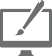 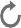 customers@petr-panda.ru Главный сайт проекта: petr-panda.ru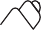 STYLES OF THE POWERFUL 5 SELLING TEXTAN AVAILABILITY FROM 72 	HOURS	A SELECTION OF 20,000+ PAID LICENSED PRO TEMPLATESAdditionally: design for a company’s brand book or selection of color combinations to create your corporate identity and designPlus: presentations, brochures, White Paper, booklets, and business proposals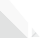 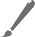 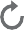 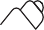 customers@petr-panda.ruThe main project’s website: petr-panda.ru